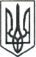 ЛЮБОТИНСЬКА МІСЬКА РАДАХАРКІВСЬКА ОБЛАСТЬВИКОНАВЧИЙ КОМІТЕТР І Ш Е Н Н ЯПро внесення змін до рішеннявиконавчого комітету Люботинської міської ради від 08 червня 2021 р. № 111 «Про затвердження Регламентувиконавчих органів Люботинської міської ради» (зі змінами)Керуючись ст. 52, 59 Закону України «Про місцеве самоврядування в Україні»,     враховуючи Указ Президента України № 64/2022 від 24.02.2022 р. «Про введення в Україні воєнного стану», з метою оперативного прийняття рішень, виконавчий комітет Люботинської міської ради                                                     В И Р І Ш И В:1. Доповнити Розділ 6 «Порядок підготовки та проведення засідань виконкому» пунктом   6.36.  наступного змісту:В умовах запровадження надзвичайної ситуації, надзвичайного стану або введення воєнного стану, відповідного до законодавства на всій території України або окремих територіях, засідання виконкому можуть проводитися в режимі відеоконференції.Технічне забезпечення та організація дистанційних засідань, підрахунок голосів, встановлення результатів голосування та ведення протоколу покладається на керуючу справами виконкому. Перед відкриттям дистанційного засідання проводиться реєстрація членів виконкому, під час якої кожен член виконкому, після проголошення головуючим його прізвища, особисто вголос підтверджує свою присутність. Відомості щодо присутності членів виконкому на засіданні, керуюча справами вносить до протоколу засідання.Черговість голосування проходить в алфавітному порядку кожним окремим членом виконкому після оголошення початку голосування  та прізвища члена виконкому. Відображення результатів голосування здійснюється у бланку відомостей для підрахунку голосів. Член виконкому виражає свою волю за кожне питання порядку денного, що підлягає голосуванню та внесенню до бланку, наступним чином – в разі позитивного рішення – проголошує «ЗА», про що керуюча справами ставить позначку «+» у бланку, в разі негативного рішення – проголошує  «ПРОТИ», про що керуюча справами ставить позначку «-», в разі не визначення – проголошує «УТРИМАВСЯ», про що керуюча справами ставить позначку  «0». В разі відсутності члена виконкому на засіданні виконкому під час голосування проти його прізвища ставиться позначка «н». Після занесення результатів голосування, керуюча справами повідомляє кількість голосів «ЗА», «ПРОТИ», «УТРИМАЛИСЬ», після чого головуючий повідомляє про прийняття рішення або відхилення проєкту рішення. Порядок прийняття рішень з процедурних питань здійснюється відповідно до алгоритму, визначеному у п. 4-6 даної статті.Розпорядження про дистанційне засідання доводиться до відома членів виконкому не пізніш як за 24 години до його початку із зазначенням порядку денного. Розпорядження про дистанційне засідання розміщується на офіційному веб-сайті ради з одночасним направленням цієї інформації та проєктів актів із супровідними документами на офіційну електронну адресу кожного члена виконкому.Запис дистанційного засідання є невід’ємною частиною протоколу засідання виконкому.Пункт 6.2. викласти в такій редакції: «Гласність роботи виконкому забезпечується шляхом розповсюдження інформації про діяльність виконкому, прийнятих ним рішень, онлайн-трансляції (за можливості) засідань виконкому, з подальшим розміщенням запису засідання виконкому на офіційному сайті Люботинської міської ради, виконавчого комітету або на офіційній сторінці ради у мережі Youtube (за можливості).3.  Контроль за виконанням рішення покласти на керуючу справами виконкому Лідію КУДЕНКО.   Міський голова                                                                         Леонід ЛАЗУРЕНКО    04 квітня 2022 року                      №  __